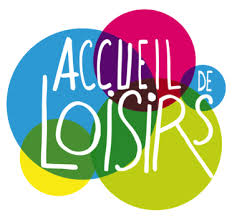 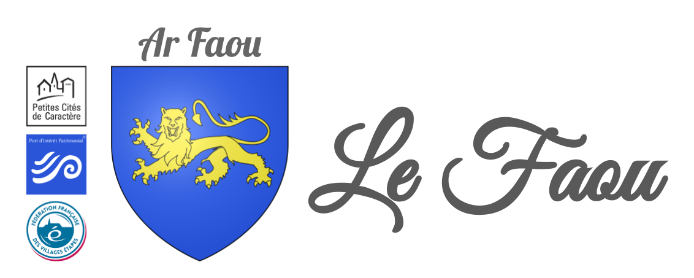 Ouvert du 22 au 26 avril 2024(7h30/18h00)Inscriptions à partir du lundi 8 avril 2024(Dans la limite des places disponibles)par mail à : periscolaire.le.faou@gmail.com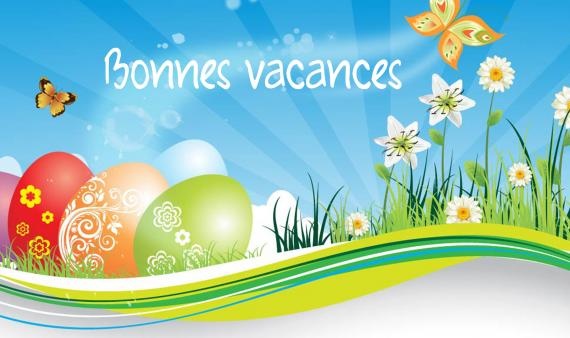 